CENTRE DE GESTION DE LA FONCTION PUBLIQUE TERRITORIALE DES ARDENNES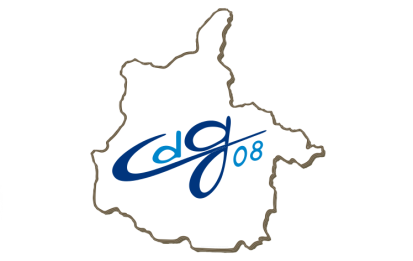 PROJETLISTE D'APTITUDE POUR L'ACCES AU GRADE :..................................... AU TITRE DE LA PROMOTION INTERNEEtablie après avis de la Commission Administrative Paritaire de catégorie .. en date du ...............................,Est inscrit :- --	Fait à Charleville-Mézières,	Le 	Le Président :	Régis DEPAIX	Maire de MONTCORNET EN ARDENNETransmis au Représentant de l'Etat le : Le Président :* certifie sous sa responsabilité le caractère exécutoire de cet acte.* informe qu’en vertu du Décret n° 65-29 du 11 janvier 1965 modifié relatif aux délais de recours contentieux en matière administrative, le présent arrêté peut faire l’objet d’un recours pour excès de pouvoir devant le Tribunal Administratif de Châlons-en-Champagne dans un délai de 2 mois à compter de la présente notification à l’intéressé....DOSSIER DE DEMANDE D’INSCRIPTION PRESENTE PAR :AGENT CONCERNE :VALEUR PROFESSIONNELLE :LES ACQUIS DE L’EXPERIENCE PROFESSIONNELLE :L’agent a la possibilité de fournir par courrier des précisions sur son parcours professionnelDevront être jointes au dossier : 	- les convocations aux épreuves d’admission (pour les agents admissibles)- les attestations de présence ou, à défaut, préciser l’établissement organisateur du concours et/ou de l’examen professionnel (pour les non-admissibles)L’agent a la possibilité de fournir par courrier des précisions sur le choix de ses stages.L’attestation de stage devra préciser que l’organisme est agréé en formation, sinon joindre une attestation d’agrément.NOMPRENOMGRADE ACTUELECHELONANCIENNETESERVICES EFFECTIFS AU …./..../….FORMATION DE PROFESSIONNALISATION (joindre attestation(s) CNFPT)Du ............... au  ......................Du ................au .........................Du ................au ..........................Du ............... au  ......................Du ................au .........................Du ................au ..........................PERIODES DE DISPONIBILITE OU CONGE PARENTALDu ....................... au ..........................Du ....................... au ..........................PERIODES DE DISPONIBILITE OU CONGE PARENTALDu ....................... au ..............................Du ....................... au ..............................NOTATION SUR LES 3 DERNIERES ANNEESNOTATION SUR LES 3 DERNIERES ANNEESNOTATION SUR LES 3 DERNIERES ANNEESANNEENOTEAPPRECIATIONSMOYENNE :MOYENNE :SUR LES FONCTIONS DE L’AGENTSUR LES FONCTIONS DE L’AGENTDescriptif du poste actuel et nature des fonctions exercéesResponsabilités particulières assuméesAppréciations sur la manière de servir (efficacité et rapidité dans le travail, réalisation des objectifs dans le respect des délais, qualités relationnelles…)Capacité à prendre en charge des responsabilités d’un niveau plus élevéVœux de l’agent (motivation à se former et à progresser) et appréciation de l’autorité territoriale (sur les compétences professionnelles et techniques de l’agent) EXPERIENCE PROFESSIONNELLEEXPERIENCE PROFESSIONNELLEEXPERIENCE PROFESSIONNELLEEXPERIENCE PROFESSIONNELLEDANS LE SECTEUR PUBLICDANS LE SECTEUR PUBLICDANS LE SECTEUR PRIVEDANS LE SECTEUR PRIVEDate et EmployeurInformations sur l’emploi occupé (service, nombre d’agents encadrés, nature des fonctions)Date et EmployeurInformations sur l’emploi occupé (domaine, nombre de personnels encadrés, nature des fonctions)CONCOURS/EXAMENS PROFESSIONNELS SUR LA CARRIERECONCOURS/EXAMENS PROFESSIONNELS SUR LA CARRIERECONCOURS/EXAMENS PROFESSIONNELS SUR LA CARRIERECONCOURS/EXAMENS PROFESSIONNELS(joindre photocopies des listes d’aptitude ou d’admission)GRADEDATE DE NOMINATION CONCOURS/EXAMEN PROFESSIONNEL SUR LE GRADE DEMANDE DURANT LES 5 DERNIERES ANNEESCONCOURS/EXAMEN PROFESSIONNEL SUR LE GRADE DEMANDE DURANT LES 5 DERNIERES ANNEESCONCOURS/EXAMEN PROFESSIONNEL SUR LE GRADE DEMANDE DURANT LES 5 DERNIERES ANNEESCONCOURS/EXAMEN PROFESSIONNEL SUR LE GRADE DEMANDE DURANT LES 5 DERNIERES ANNEESCONCOURS/EXAMENS PROFESSIONNELSGRADEANNEEADMISSIBLE / NON ADMISSIBLE FORMATION DURANT LES 5 DERNIERES ANNEESFORMATION DURANT LES 5 DERNIERES ANNEESFORMATION DURANT LES 5 DERNIERES ANNEESFORMATION DURANT LES 5 DERNIERES ANNEESINTITULE PRECIS DU STAGE SUIVI(joindre les attestations)ORGANISME DE FORMATION ANNEE NOMBRE DE JOURSDIPLOME ou VAE  OBTENU  DIPLOME ou VAE  OBTENU  DIPLOME ou VAE  OBTENU  ANNEE D’OBTENTIONNATUREDOMAINE